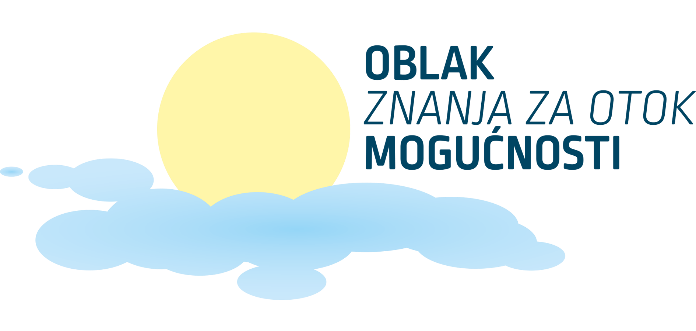 PRIJAVNICA ZA EDUKACIJU                       Molimo Vas da popunite SVA polja, te prijavnicu pošaljete mailom na oblakznanja079@gmail.com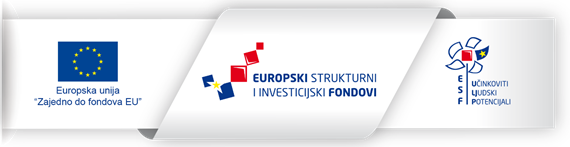 IME I PREZIMESPOL (označiti ili zadržati)1. muški  2. ženskiGODINA ROĐENJA OIB POLAZNIKAMAIL ADRESA POLAZNIKAKONTAKT TELEFON/MOBITEL ZAVRŠENO ZADNJE OBRAZOVANJE: OSNOVNA ŠKOLA, SREDNJA ŠKOLA, FAKULTETNAZIV  RADIONICE ZA KOJU SE PRIJAVLJUJETEPOTPIS ZA GDPR